ROYAL PUBLIC SCHOOLHoliday Homework & AssignmentSession - 2020-21Class - 1.Subject - Evs1.Give one word answer for the following.. a.  An animal that give us wool __An which live in forests. __Animal that have wings to fly and lay eggs. ___Animals with scales on their body. ___Animal that live with us like a family member. 2.Write the name of each parts of the body shown below in the blank boxes. :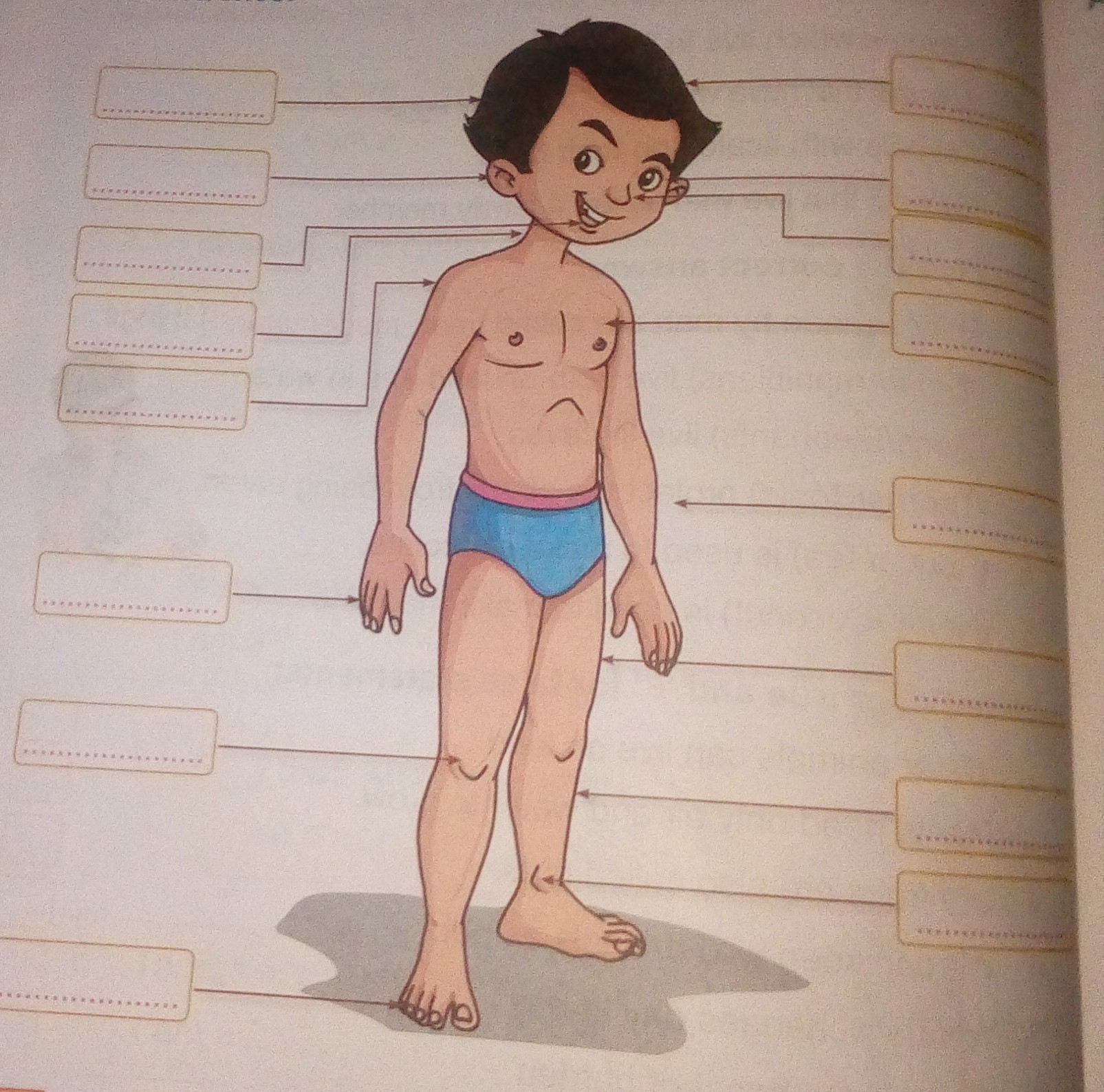 3. Make a family tree, paste pictures of family member in scrap book.. 4. Make.model of a human body (EVS book page no. 21).5. Complete these pages.. Page no. 45,47,48,50,53.In the holiday homework worksheet..